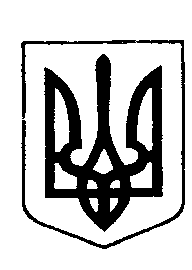 МІНІСТЕРСТВО  ОСВІТИ  І НАУКИ УКРАЇНИНАЦІОНАЛЬНИЙ ПЕДАГОГІЧНИЙ УНІВЕРСИТЕТ імені М.П. ДРАГОМАНОВАНАКАЗвід  « ___»  __________  2022  року  						№   _____Про проведення щорічного конкурсу «Кращий студент-науковець 2021» середстудентів Національного педагогічногоуніверситету імені М.П. Драгоманова	З метою розвитку студентської наукової творчості в НПУ імені М.П. Драгоманова, залучення молоді до активної наукової діяльності, узагальнення і поширення позитивного досвіду студентської наукової роботи, популяризації досягнень НТСА факультетів університету та відзначення особистих наукових досягнень студентів-драгоманівцівНАКАЗУЮ:провести ІX щорічний конкурс «Кращий студент-науковець» серед студентів Національного педагогічного університету імені М.П. Драгоманова (далі – Конкурс) з 10 травня по 5 червня 2022 року у відповідності до Положення про цей конкурс, затвердженого Вченою радою 29 жовтня 2015 року (Додаток 1);для проведення конкурсу створити конкурсну комісію у складі:Андрущенко Віктор Петрович – доктор філософських наук, ректор НПУ імені М.П. Драгоманова – голова комісії;Торбін Григорій Мирославович – доктор фізико-математичних наук, проректор з наукової роботи – заступник голови комісії;Дераженко Анастасія Володимирівна – старший інспектор з розвитку НТТСМ університету – секретар комісії;Булах Ірина Сергіївна – декан факультету психології – член комісії;Висоцький Анатолій Васильович – декан факультету української філології та літературної творчості імені А. Малишка – член комісії;Василенко Людмила Вікторівна – голова НТСА факультету української філології та літературної творчості імені Андрія Малишка – член комісії;Вернидуб  Роман Михайлович – доктор філософських наук, проректор з навчально-методичної роботи – член комісії;Вовк Людмила Петрівна – завідувач кафедри теорії та історії педагогіки – член комісії;Євтух Володимир Борисович – декан соціально-правового факультету – член комісії;Зернецька Алла Анатоліївна – декан факультету іноземної філології – член комісії;Золотаренко Тетяна Олександрівна – голова НТСА педагогічного факультету – член комісії;Каньоса Олександра Василівна – голова НТСА факультету фізичного виховання, спорту і здоров’я – член комісії;Карабардін Андрій Валерійович – голова НТСА історико-філософського факультету – член комісії;Кондратюк Вікторія Юріївна – голова НТСА факультету природничо-географічної освіти та екології – член комісії;Кузуб Вікторія Олександрівна – голова НТСА соціально-правового факультету – член комісії;Ладиченко Тетяна В’ячеславівна – завідувач кафедри методики навчання суспільних дисциплін і гендерної освіти – член комісії;Лукашенко Катерина Вікторівна – старший інспектор з розвитку НТТСМ університету – член комісії; Мозгова Наталія Григорівна – доктор філософських наук, завідувач кафедри філософії НПУ імені М.П. Драгоманова – член комісії;Олефіренко Тарас Олексійович – декан педагогічного факультету – член комісії;Працьовитий Микола Вікторович – декан факультету математики, інформатики та фізики – член комісії;Пріц Василь Юрійович – голова Наукового товариства студентів та аспірантів імені Григорія Волинки НПУ імені М. П. Драгоманова – член комісії;Савєльєв Володимир Леонідович – декан історико-філософського факультету – член комісії;Тимошенко Олексій Валерійович – декан факультету фізичного виховання, спорту і здоров’я – член комісії;Турчинова Ганна Володимирівна – декан факультету природничо-географічної освіти та екології – член комісії;Хабаба Анастасія Юріївна – голова НТСА факультету мистецтв імені А. Авдієвського – член комісії;Чевельча Тетяна Романівна – голова НТСА факультету психології – член комісії;Чернова Тетяна Юріївна – в.о. декана інженерно-педагогічного факультету – член комісії;Федоришин Василь Ілліч – декан факультету мистецтв імені А. Авдієвського;Шаповалова Анна Сергіївна – голова НТСА факультету іноземної філології – член комісії;Шклярська Валерія Юріївна – голова НТСА фізико-математичного факультету – член комісіїШеремет Марія Купріянівна – декан факультету спеціальної та інклюзивної освіти – член комісії;Шут Микола Іванович – доктор фізико-математичних наук, завідувач кафедри загальної та прикладної фізики – член комісії;Яровенко Аліна Русланівна – голова НТСА інженерно-педагогічного факультету – член комісії.для участі у Конкурсі необхідно заповнити анкету учасника за встановленою формою (Додаток 2). До анкети мають бути додані ксерокопії усіх статей, дипломів, грамот, патентів тощо. Для підтвердження доповідей на засіданнях наукових гуртків та проблемних груп надаються відповідні довідки за підписом керівника проблемної групи чи наукового гуртка. Участь у конференціях має бути підтверджена ксерокопіями тез доповідей, або, в разі відсутності тез, програмами відповідних конференцій;анкету разом з додатками подати старшим інспекторам з розвитку НТТСМ Лукашенко Катерині Вікторівні та Дераженко Анастасії Володимирівні (каб. 1-2 центрального корпусу) або на пошту npustudnauka@gmail.com до 5 червня 2022 року;підсумки конкурсу підвести до 28 травня 2021 року;нагородити переможців наступними відзнаками: один диплом І ступеня, нагрудний знак «Кращий студент-науковець» та грошова премія у розмірі 1000 гривень; два дипломи ІІ ступеня та дві грошові премії у розмірі 800 гривень; три дипломи ІІІ ступеня та три грошових премії у розмірі 500 гривень; дипломи лауреатів Конкурсу, що будуть визначені за підсумками Конкурсу;на засіданнях НТСА факультетів обговорити результати конкурсу та подати до Президії НТТСМ пропозиції щодо вдосконалення процедури його проведення та принципів рейтингування наукових досягнень студентів до 11 вересня 2022 року;планово-економічному центру та бухгалтерії університету передбачити кошти на нагородження переможців та лауреатів Конкурсу відповідно до пункту 6 цього наказу;контроль за виконанням наказу покласти на проректора з наукової роботи Торбіна Г.М.Додатки:Положення про проведення щорічного конкурсу «Кращий студент-науковець» серед студентів Національного педагогічного університету імені М.П. Драгоманова.Анкета учасника конкурсу «Кращий студент науковець» серед студентів Національного педагогічного університету імені М.П. Драгоманова.Ректор університету 								В.П. АндрущенкоПроректор з наукової роботи						Г.М. ТорбінГоловний бухгалтер								Л.П. ЯрославськаНачальник центру по роботі з						Т.А. Жижкоперсоналом-начальник відділу кадрівНачальник планово-економічного						Н.М. ЄвдокимовацентруСтарший інспектор								А.В. Дераженкоз розвитку НТТСМ Голова Наукового товариства студентів					В.Ю. Пріцта аспірантів імені Г.В. ВолинкиУповноважений з антикорупційної						А.В. Діденкодіяльності